Stellenanzeigen lesen und verstehen(Ökonomische) Kompetenzen:Im Rahmen dieser Unterrichtseinheit werden folgende Kompetenzen vermittelt:offen und verdeckt formulierte Anforderungen in Stellenanzeigen erkennen.Unterschiede und Gemeinsamkeiten der Anforderungsprofile verschiedener Berufsbilder darstellen.eigene Stärken, Fähigkeiten und Kenntnisse mit den Stellenprofilen vergleichen.Materialien:Folie: Steigender QualifikationsbedarfStellenanzeigenStellenanzeige I: Krankenpflegerin/KrankenpflegerStellenanzeige II: Gärtnerin/GärtnerStellenanzeige III: Industriemechanikerin/IndustriemechanikerStellenanzeige IV: Kaufmannfrau/Kaufmann für Versicherung und FinanzenStellenanzeige V: Köchin/KochArbeitsblatt: Stellenanzeige auswertenMusterlösung: Leitfragen für die AuswertungGrundlagentext:Das Ende der Schulzeit wirft viele neue Fragen im Leben eines Jugendlichen auf: Welches Berufsziel möchte ich verfolgen? Entscheide ich mich für ein Studium oder doch lieber für eine Ausbildung? Welche Interessen habe ich überhaupt? Worin liegen meine Stärken?
Unabhängig davon welchen Weg man einschlägt, warten viele neue und unbekannte Herausforderungen im Bewerbungsprozess: Wie lese ich Stellenanzeigen richtig? Welche Anforderungen muss ich erfüllen? Nicht nur Ausbildungssuchende werden mit diesen Fragen konfrontiert, auch Studierende sollten die Möglichkeit nutzen, bereits während ihres Studiums erste berufliche Erfahrungen durch Praktika oder Studentenjobs zu sammeln.Daher ist es wichtig:Die eigenen Fähigkeiten und Interessen zu kennen.Mögliche Ausbildungsbetriebe ausfindig zu machen bzw. nach einem geeigneten Studentenjob zu suchen.Die Anforderungen des Ausbildungsplatzes bzw. des Jobs zu identifizieren.Mit einer aussagekräftigen Bewerbung die eigenen Stärken zu betonen.In einem Vorstellungsgespräch durch kompetentes und selbstsicheres Auftreten 
einen guten Eindruck zu hinterlassen.In der folgenden Unterrichtseinheit lernen die Schülerinnen und Schüler Informationen und Anforderungen aus einer Stellenanzeige herauszuarbeiten. Als Einstieg dienen die Ergebnisse einer Befragung, die zeigen, welche Kompetenzen nach Meinung von Unternehmen in Zukunft an Relevanz gewinnen. Die Lernenden sollen sich darüber austauschen, welche Erwartungen an sie gestellt werden und welche Stärken und Fähigkeiten sie mitbringen. Im Anschluss analysieren die Schülerinnen und Schüler Stellenanzeigen und arbeiten die jeweiligen Besonderheiten anhand von Leitfragen heraus. Dazu können die vorbereiteten Beispielanzeigen oder aktuelle Anzeigen aus der Tageszeitung bzw. einem Jobportal verwendet werden. Die Schülerinnen und Schüler erfahren, wie Unternehmen ihre Anforderungsprofile darstellen. Sie sollen dazu ermutigt werden, ihre eigenen Fähigkeiten und Interessen mit den genannten Anforderungen zu vergleichen.Unterrichtsverlauf (90 Min.)SuS=Schülerinnen und Schüler OHP=OverheadprojektorInhaltlich-methodischer Kommentar zum UnterrichtsverlaufEinstiegAls Einstieg in die Unterrichtseinheit dienen die Ergebnisse des IW-Personalpanels (Folie). Mit diesem Panel wurden Unternehmen befragt, die einschätzen sollten welche Qualifikationen ihrer Ansicht nach in Zukunft bedeutsamer werden. Die Ergebnisse geben den Schülerinnen und Schülern einen Hinweis auf die Erwartungen eines potenziellen Arbeitgebers bzw. Ausbilders. Die Lernenden sollen überlegen wo ihre Stärken liegen, welche Fähigkeiten oder Kenntnisse sie besitzen und wie sie dies über ihre Erfahrungen bzw. Qualifikationen erläuterten können.ErarbeitungIm Anschluss daran teilt die Lehrkraft die Lernenden in Gruppen ein, die jeweils eine der Musterstellenanzeigen (Stellenanzeigen I-V) bearbeiten. Alternativ können an dieser Stelle auch aktuelle Anzeigen aus einer Zeitung oder einem Onlineportal eingesetzt werden. Die Schülerinnen und Schüler lesen in ihrer Gruppe jeweils eine Stellenanzeige und beantworten gemeinsam die Fragen auf dem Arbeitsblatt. Sie gewinnen einen Eindruck von den Anforderungen des Ausbildungsberufs und des Unternehmens.SicherungDie Gruppen stellen ihre Ergebnisse im Plenum vor. Die übrigen Lernenden sind aufgefordert sich Notizen zu machen. Danach werden die Ergebnisse der einzelnen Gruppen verglichen. Die Lernenden sollen die Unterschiede und Ähnlichkeiten zwischen den Musterstellenanzeigen herausstellen. Dabei erkennen sie, dass alle Stellenanzeigen ähnlich aufgebaut sind und die Anforderungen sowie Angebote an potenzielle Auszubildende durch bestimmte Schlüsselworte ausgedrückt werden. Aus diesen Beobachtungen erarbeiten sich die Lernenden ein Auswertungsschema bzw. Leitfragen, die sie dabei unterstützen Stellenanzeigen strukturiert zu lesen und die versteckten Informationen zu identifizieren. Die Lehrkraft sollte die Schülerinnen und Schüler dazu auffordern, ihre Liste mit Schlagworten zu strukturieren (Musterlösung).Folie: Steigender QualifikationsbedarfMit der Digitalisierung wachsen auch die Anforderungen an die Fähigkeiten, Fertigkeiten und das Wissen der Beschäftigten. Nach Einschätzung von Unternehmen, die bereits jetzt stark auf Digitalisierung in ihrem Geschäftsmodell setzen, zeigt sich ein Anpassungsbedarf im Rahmen der schulischen und akademischen Bildung, die das Fundament legt sich, in einer stetig wandelnden Arbeitswelt zu entwickeln.Ausbildende Unternehmen in Prozent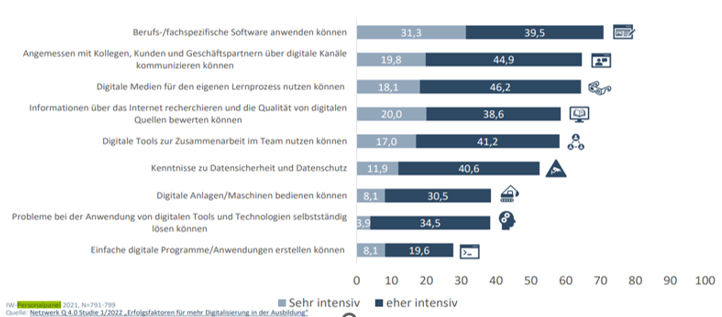 Leitfragen:Wo konntet ihr diese Fähigkeiten selbst schon unter Beweis stellen? Nennt Beispiele.Warum sind die oben genannten Fähigkeiten für ein Unternehmen wichtig?Stellenanzeige I: Krankenpflegerin/KrankenpflegerStellenanzeige II: Gärtnerin/GärtnerStellenanzeige III: Industriemechanikerin/IndustriemechanikerStellenanzeige IV: Kauffrau für Versicherung und Finanzen/ Kaufmann für Versicherungen und FinanzenStellenanzeige V:  Köchin/KochArbeitsblatt: Stellenanzeigen auswertenLest euch die Stellenanzeige durch und beantwortet folgende Fragen:Was erfahrt ihr über das Unternehmen? Wie motiviert euch das Unternehmen sich bei ihm zu bewerben? Nennt es Vorteile für euch als Auszubildende? Wird eine Besonderheit herausgestellt?Welche Voraussetzungen müssen Bewerber und Bewerberinnen erfüllen?Ist eine bestimmte Form der Bewerbung (Onlineportal, E-Mail, Post) erwünscht? Welche Unterlagen sollten der Bewerbung beigefügt werden? Welche Fragen bleiben offen? Wo könntet ihr weitere Informationen finden?Stellt eure Antworten im Plenum vor und vergleicht sie mit den Ergebnissen der anderen Gruppen. Welche Gemeinsamkeiten haben die Anzeigen? Erstellt eine Liste mit Leitfragen zum Auswerten von Stellenanzeigen.Musterlösung: Leitfragen für die AuswertungInfos zum Unternehmen:Was erfährst du über das Unternehmen? (Branche, Größe, Unternehmenskultur, Besonderheiten)Welche Leistungen bietet das Unternehmen für die Auszubildenden? (Seminare, Übernahmeperspektive, Fortbildungsmöglichkeiten)Welche Kontaktmöglichkeiten sind angegeben? (Name des Ansprechpartners, E-Mail-Adresse, Telefonnummer)Soll die Bewerbung in einer bestimmten Form erfolgen? (Online, per E-Mail oder Post)Infos zum Ausbildungsplatz:Wie lautet die genaue Bezeichnung des Ausbildungsberufs?Wo liegen die Schwerpunkte der Ausbildung?Was werden deine Aufgaben sein? Erfährst du etwas über den Arbeitsalltag?Infos zu den Anforderungen:Welche Qualifikationen sollen Bewerber mitbringen? (Schulabschlüsse, Praktika, Erfahrungen durch Nebenjobs, Führerschein)Welche Kompetenzen werden vorausgesetzt? (Teamfähigkeit, Verantwortungsbewusstsein, körperliche und geistige Fähigkeiten)Welche deiner eigenen Fähigkeiten passen besonders gut zu den Anforderungen in der Stellenanzeige?Infos zu Terminen/Deadlines:Bis wann kannst du dich für den Ausbildungsplatz bewerben?Wann beginnt die Ausbildung?Sonstiges:Welche Fragen bleiben unbeantwortet (könnten über Recherche bzw. in einem Telefonat geklärt werden)?Kennst Du den Ausbildungsberuf und ggf. die Spezialisierungsmöglichkeiten?Kennst Du die Entwicklungsperspektiven, die der Beruf bietet?ThemaZielgruppeDauerStellenanzeigen analysierenHauptschule, Realschule, 
Gymnasium, Sek I90 Min.PhaseZeitInhaltSozialformMedien und MaterialienMethodisch-didaktische AnmerkungenEinstieg20 Min.Die aufgelegte Folie zeigt Anforderungen, die Unternehmen an ihre Beschäftigten stellen. Die SuS überlegen, was diese Kompetenzen bedeuten und welche Erfahrungen/Qualifikationen sie bereits besitzen. Plenum, Lehrer-Schüler-GesprächOHPFolie: Steigender QualifikationsbedarfErgebnisse einer Unternehmensbefragung dienen als Motivation für das Thema.Erarbeitung35 Min.Die Lehrkraft teilt die SuS in Gruppen ein. Jede Gruppe erhält eine der Anzeigen zur Bearbeitung. Die SuS lesen die jeweilige Stellenanzeige und beantworten die Fragen auf dem Arbeitsblatt.GruppenarbeitStellenanzeigenArbeitsblatt I: ArbeitsaufträgeAlternativ zu den Musteranzeigen können auch Stellenanzeigen aus der Tageszeitung oder einem Jobportal verwendet werden.Sicherung35 Min.Die Gruppen stellen ihre Ergebnisse vor. Sie sollen erkennen, dass alle Stellenanzeigen eine ähnliche Struktur haben.Die SuS erstellen gemeinsam eine Liste mit Leitfragen, die sie beim Lesen einer Stellenanzeige zukünftig beachten wollen.PlenumMusterlösungDie Checkliste können die SuS für ihre 
spätere Bewerbungsphase verwenden.